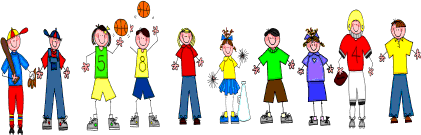 Sixth Grade Unit 5, Week 4Spelling Words: Test ThursdayBe sure to know and understand each word’s part of speech.For example: creativity, n. create, v. creative, adj. creatively, adv.-Fill out Part of Speech Chart. Due Friday.-Write each word in alphabetical order. Due Friday.heroismpassagefailure				departure		Challenge Words:	optimism 				patronageenclosure				architecturemannerism				ouracreage					are		journalism		there, their, they’remileage			